2023年部门预算目   录第一部分  部门概况 一、主要职能二、机构设置三、部门预算部门构成第二部分  部门预算表一、收支总表二、收入总表三、支出总表四、财政拨款收支总表五、一般公共预算支出表六、一般公共预算基本支出表七、一般公共预算“三公”经费支出表八、政府性基金预算支出表第三部分  部门预算情况说明第四部分  名词解释第一部分　部门概况一、主要职能1、贯彻落实国家、省、市广播电视事业管理方针、政策及法律法规，负责湟源县境内用于广播电视节目接收与传送、卫星地面接收设施的管理。2、对重大宣传工作进行协调，宣传及节目制作等，统一组织和管理其节目的传输覆盖。3、监督管理我县境内广播电视节目、卫星电视节目和通过信息网络向公众传播的视听节目，保证正确的广播电视宣传和创作发展方向，提高创作的深度与广度，把握正确的舆论导向。4、承办县委、县人民政府和上级业务部门交办的其他工作。二、机构设置湟源县广播电视局与湟源县融媒体中心合署办公，广电局无人员编制，县融媒体中心共有事业人员编制数39名，实际在职在编人员38名（编内事业管理岗人员6人，编内在职事业专技人员31人，编内在职事业工勤人员1人），政府聘用人员9名，单位自聘人员9名，退休人员28名，遗属3名，实有人员共87名，编制内事业业务用车1辆。三、部门预算部门构成纳入湟源县广播电视局2023年部门预算编制范围的二级预算单位包括：第二部分  部门预算表（注：此表为空表）第三部分  部门预算情况说明一、关于湟源县广播电视局2023年部门收支预算情况的总体说明按照综合预算的原则，湟源县广播电视局所有收入和支出均纳入部门预算管理。收入包括：一般公共预算拨款收入1365.76万元，上年结转248.63万元；支出包括：文化旅游体育与传媒支出1258.86万元，社会保障和就业支出191.20万元，卫生健康支出97.49万元，住房保障支出66.84万元。湟源县广播电视局2023年收支总预算1614.39万元。二、关于湟源县广播电视局2023年部门收入预算情况说明湟源县广播电视局2023年收入预算1614.39万元，其中：上年结转248.63万元，占15.40%；一般公共预算拨款收入1365.76万元，占84.60%。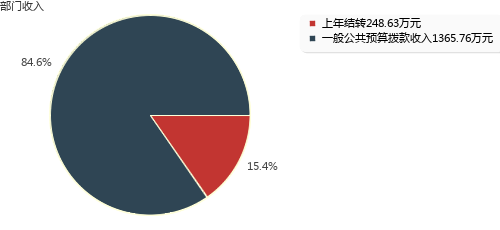 三、关于湟源县广播电视局2023年部门支出预算情况说明湟源县广播电视局2023年支出预算1614.39万元，其中：基本支出1032.57万元，占63.96%；项目支出581.82万元，占36.04%。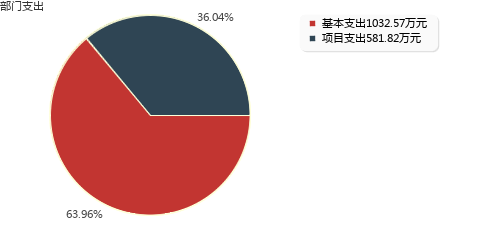 四、关于湟源县广播电视局2023年财政拨款收支预算情况的总体说明湟源县广播电视局2023年财政拨款收支总预算1614.39万元，比上年减少312.36万元，主要是本年转移支付专项资金减少124.24万元，其中中央补助地方公共文化服务体系建设项目资金减少100万元，少数民族地区和边疆地区文化安全专项资金减少24.24万元，另外上年结转资金减少。收入包括：一般公共预算拨款收入1365.76万元，上年结转248.63万元；政府性基金预算拨款收入0.00万元，上年结转0.00万元。支出包括： 文化旅游体育与传媒支出1258.86万元， 社会保障和就业支出191.20万元， 卫生健康支出97.49万元， 住房保障支出66.84万元。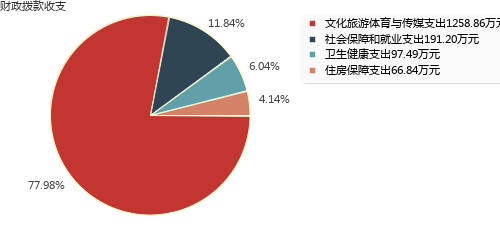 五、关于湟源县广播电视局2023年一般公共预算当年拨款情况说明（一）一般公共预算当年拨款规模变化情况。湟源县广播电视局2023年一般公共预算当年拨款1365.76万元,比上年增加175.98万元，主要是本年事业在职人员工资中新增基础绩效奖及人员工资增资使人员工资增加。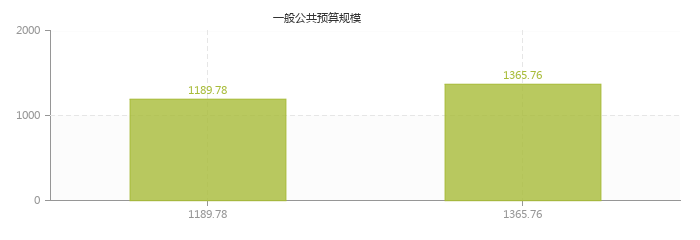 （二）一般公共预算当年拨款结构情况。文化旅游体育与传媒支出1010.23万元，占73.97%；社会保障和就业支出191.20万元，占14.00%；卫生健康支出97.49万元，占7.14%；住房保障支出66.84万元，占4.89%。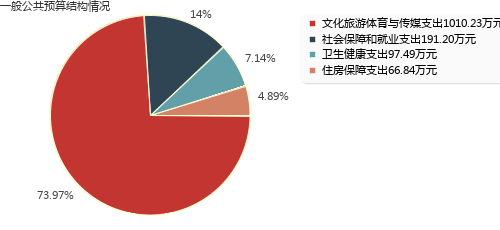 （三）一般公共预算当年拨款具体使用情况。1、文化旅游体育与传媒支出（类）广播电视（款）其他广播电视支出（项）2023年预算数为1010.23万元，比上年增加96.30万元，增长10.54%。主要是本年事业在职人员工资中新增基础绩效奖及人员工资增资使人员工资增加。2、社会保障和就业支出（类）行政事业单位养老支出（款）机关事业单位基本养老保险缴费支出（项）2023年预算数为71.82万元，比上年增加21.48万元，增长42.67%。主要是本年事业在职人员工资增资，使机关养老保险缴费基数变大。3、社会保障和就业支出（类）行政事业单位养老支出（款）机关事业单位职业年金缴费支出（项）2023年预算数为35.91万元，比上年增加10.74万元，增长42.67%。主要是本年事业在职人员工资增资，使机关事业单位职业年金缴费基数变大。4、社会保障和就业支出（类）行政事业单位养老支出（款）其他行政事业单位养老支出（项）2023年预算数为79.69万元，比上年增加14.58万元，增长22.39%。主要是本年退休人员及遗属人员工资较上年增加。5、社会保障和就业支出（类）其他社会保障和就业支出（款）其他社会保障和就业支出（项）2023年预算数为3.78万元，比上年增加0.34万元，增长9.88%。主要是本年人员工资增资使失业保险、工伤保险缴费基数变大。6、卫生健康支出（类）行政事业单位医疗（款）事业单位医疗（项）2023年预算数为63.94万元，比上年增加8.62万元，增长15.58%。主要是本年事业在职人员工资增加，使医疗保险缴费基数增加，另外本年在职人员中2人到期退休，退休一次性医疗补助增加。7、卫生健康支出（类）行政事业单位医疗（款）公务员医疗补助（项）2023年预算数为33.54万元，比上年增加2.99万元，增长9.79%。主要是本年事业在职人员工资增加，使公务员医疗补助缴费基数增加。8、住房保障支出（类）住房改革支出（款）住房公积金（项）2023年预算数为66.84万元，比上年增加20.93万元，增长45.59%。主要是本年事业在职人员工资增加，住房公积金缴纳基数增加。六、关于湟源县广播电视局2023年一般公共预算基本支出情况说明湟源县广播电视局2023年一般公共预算基本支出1032.57万元，其中：人员经费1006.50万元，主要包括：基本工资175.83万元、津贴补贴160.17万元、绩效工资237.96万元、机关事业单位基本养老保险缴费71.82万元、职业年金缴费35.91万元、职工基本医疗保险缴费27.30万元、公务员医疗补助缴费33.54万元、其他社会保障缴费3.78万元、住房公积金66.84万元、其他工资福利支出77.00万元、退休费77.05万元、生活补助2.64万元、医疗费补助36.64万元；公用经费26.07万元，主要包括：办公费3.04万元、水费0.76万元、电费0.76万元、邮电费2.28万元、取暖费3.80万元、差旅费2.28万元、公务接待费0.76万元、工会经费8.40万元、公务用车运行维护费0.90万元、其他商品和服务支出3.09万元。七、关于湟源县广播电视局2023年一般公共预算“三公”经费预算情况说明湟源县广播电视局2023年一般公共预算“三公”经费预算数为1.66万元，比上年增加0.06万元，其中：因公出国（境）费0.00万元，增加0.00万元；公务用车购置及运行费0.90万元，增加0.00万元；公务接待费0.76万元，增加0.06万元。2023年“三公”经费预算比上年增加主要是本年事业在职人员较上年增加2人，人员经费较上年增加。八、关于湟源县广播电视局2023年政府性基金预算支出情况的说明湟源县广播电视局2023年没有使用政府性基金预算拨款安排的支出。九、其他重要事项的情况说明（一）机关运行经费安排情况。2023年湟源县广播电视局机关运行经费财政拨款预算26.07万元，比上年预算增加2.01万元，增长8.35%。主要是事业在职人员较上年新增2人，人员经费及工会经费较上年增加。（二）政府采购安排情况。2023年湟源县广播电视局各单位政府采购预算总额142万元，其中：政府采购货物预算0万元、政府采购工程预算0万元、政府采购服务预算142万元。（三）国有资产占有使用情况。截至2023年2月底，湟源县广播电视局所属各预算单位共有车辆2辆，其中，省级领导干部用车0辆、厅级领导干部用车0辆、一般公务用车2辆（新闻采访用车1辆、工程业务用车1辆）、一般执法执勤用车0辆、特种专业技术用车0辆、其他用车0辆。单价50万元以上通用设备0台（套），单价100万元以上专用设备0台（套）。（四）绩效目标设置情况。2023年湟源县广播电视局预算均实行绩效目标管理，涉及项目4个，预算金额333.19万元。第四部分  名词解释一、收入类（一）财政拨款收入：指本级财政当年拨付的资金，包括一般公共预算拨款收入和政府性基金预算拨款收入。其中：一般公共预算拨款收入包括财政部门经费拨款、专项收入、行政事业性收费收入、罚没收入、国有资源（资产）有偿使用收入和其他收入。（二）上年结转和结余：指以前年度支出预算因客观条件变化未执行完毕、结转到本年度按有关规定继续使用的资金，既包括财政拨款结转和结余，也包括事业收入、经营收入、其他收入的结转和结余。二、支出类（一）基本支出：指为保障机构正常运转、完成日常工作任务而发生的人员支出和公用支出。（二）项目支出：指在基本支出之外为完成特定行政任务和事业发展目标所发生的支出。（三）一般公共预算“三公”经费支出：指一般公共预算安排的因公出国（境）费、公务用车购置及运行费和公务接待费支出。其中，因公出国（境）费是指部门工作人员因公务出国（境）的往返机票费、住宿费、伙食费、培训费等支出；公务用车购置及运行费是指部门购置公务用车支出及公务用车使用过程中发生的租用费、燃料费、过路过桥费、保险费等支出；公务接待费支出是指部门按规定开支的各类公务接待（含外宾接待）支出。（四）机关运行经费：为保障行政部门（含参照公务员法管理的事业部门）运行用于购买货物和服务的各项资金，包括办公及印刷费、邮电费、差旅费、会议费、福利费、日常维修费、专用材料及一般设备购置费、办公用房水电费、办公用房取暖费、办公用房物业管理费、公务用车运行维护费以及其他费用。三、支出科目类（一）文化旅游体育与传媒支出（类）广播电视（款）其他广播电视支出（项）：反映除上述项目以外其他用于广播电视方面的支出。（二）社会保障和就业支出（类）行政事业单位养老支出（款）其他行政事业单位养老支出（项）：反映除上述项目以外其他用于行政事业单位养老方面的支出。（三）社会保障和就业支出（类）行政事业单位养老支出（款）机关事业单位基本养老保险缴费支出（项）：反映机关事业单位实施养老保险制度由单位缴纳的基本养老保险费支出。（四）社会保障和就业支出（类）行政事业单位养老支出（款）机关事业单位职业年金缴费支出（项）：反映机关事业单位实施养老保险制度由单位实际缴纳的职业年金支出。（五）卫生健康支出（类）行政事业单位医疗（款）事业单位医疗（项）：反映财政部门安排的事业单位基本医疗保险缴费经费，未参加医疗保险的事业单位的公费医疗经费，按国家规定享受离休人员待遇的医疗经费。（六）卫生健康支出（类）行政事业单位医疗（款）公务员医疗补助（项）：反映财政部门安排的公务员医疗补助经费。（七）社会保障和就业支出（类）其他社会保障和就业支出（款）其他社会保障和就业支出（项）：反映除上述项目以外其他用于社会保障和就业方面的支出。（八）住房保障支出（类）住房改革支出（款）住房公积金（项）：反映行政事业单位按人力资源和社会保障部、财政部规定的基本工资和津贴补贴以及规定比例为职工缴纳的住房公积金。四、部门专业类名词无湟源县广播电视局序号部门名称1无部门公开表1部门公开表1部门公开表1部门公开表1收支总表收支总表收支总表收支总表单位：万元单位：万元单位：万元单位：万元收     入收     入支     出支     出项     目预算数项目（按功能分类）预算数一、一般公共预算拨款收入1365.76一、一般公共服务支出二、政府性基金预算拨款收入二、外交支出三、国有资本经营预算拨款收入三、国防支出四、财政专户管理资金收入四、公共安全支出五、事业收入五、教育支出六、上级补助收入六、科学技术支出七、附属单位上缴收入七、文化旅游体育与传媒支出1258.86八、事业单位经营收入八、社会保障和就业支出191.20九、其他收入九、社会保险基金支出十、卫生健康支出97.49十一、节能环保支出十二、城乡社区支出十三、农林水支出十四、交通运输支出十五、资源勘探工业信息等支出十六、商业服务业等支出十七、金融支出十八、援助其他地区支出十九、自然资源海洋气象等支出二十、住房保障支出66.84二十一、粮油物资储备支出二十二、国有资本经营预算支出二十三、灾害防治及应急管理支出二十四、预备费二十五、其他支出二十六、转移性支出二十七、债务还本支出二十八、债务付息支出二十九、债务发行费用支出三十、抗疫特别国债安排的支出三十一、往来性支出本年收入合计1365.76本年支出合计1614.39上年结转248.63结转下年收入总计1614.39支出总计1614.39部门公开表2部门公开表2部门公开表2部门公开表2部门公开表2部门公开表2部门公开表2部门公开表2部门公开表2部门公开表2部门公开表2部门公开表2收入总表收入总表收入总表收入总表收入总表收入总表收入总表收入总表收入总表收入总表收入总表收入总表单位：万元单位：万元单位：万元单位：万元单位：万元单位：万元单位：万元单位：万元单位：万元单位：万元单位：万元单位：万元预算部门合计上年结转一般公共预算拨款收入政府性基金预算拨款收入国有资本经营预算拨款收入财政专户管理资金收入事业收入上级补助收入附属部门上缴收入事业部门经营收入其他收入1614.39248.631365.76湟源县广播电视局1614.39248.631365.76湟源县广播电视局（本级）1614.39248.631365.76部门公开表3部门公开表3部门公开表3部门公开表3部门公开表3部门公开表3部门公开表3部门公开表3支出总表支出总表支出总表支出总表支出总表支出总表支出总表支出总表单位：万元单位：万元单位：万元单位：万元单位：万元单位：万元单位：万元单位：万元科目编码科目名称合计基本支出项目支出事业部门经营支出上缴上级支出对附属部门补助支出合计合计1614.391032.57581.82207文化旅游体育与传媒支出1258.86677.04581.8220708广播电视1228.43677.04551.392070899其他广播电视支出1228.43677.04551.3920799其他文化旅游体育与传媒支出30.4330.432079999其他文化旅游体育与传媒支出30.4330.43208社会保障和就业支出191.20191.2020805行政事业单位养老支出187.42187.422080505机关事业单位基本养老保险缴费支出71.8271.822080506机关事业单位职业年金缴费支出35.9135.912080599其他行政事业单位养老支出79.6979.6920899其他社会保障和就业支出3.783.782089999其他社会保障和就业支出3.783.78210卫生健康支出97.4997.4921011行政事业单位医疗97.4997.492101102事业单位医疗63.9463.942101103公务员医疗补助33.5433.54221住房保障支出66.8466.8422102住房改革支出66.8466.842210201住房公积金66.8466.84部门公开表4部门公开表4部门公开表4部门公开表4部门公开表4部门公开表4财政拨款收支总表财政拨款收支总表财政拨款收支总表财政拨款收支总表财政拨款收支总表财政拨款收支总表单位：万元单位：万元单位：万元单位：万元单位：万元单位：万元收      入收      入支       出支       出支       出支       出项    目预算数项  目合计一般公共预算政府性基金预算一、本年收入1365.76一、本年支出1614.391614.39（一）一般公共预算拨款收入1365.76（一）一般公共服务支出（二）政府性基金预算拨款收入（二）外交支出（三）国防支出（四）公共安全支出（五）教育支出（六）科学技术支出（七）文化旅游体育与传媒支出1258.861258.86（八）社会保障和就业支出191.20191.20（九）社会保险基金支出（十）卫生健康支出97.4997.49（十一）节能环保支出（十二）城乡社区支出（十三）农林水支出（十四）交通运输支出（十五）资源勘探工业信息等支出（十六）商业服务业等支出（十七）金融支出（十八）援助其他地区支出（十九）自然资源海洋气象等支出（二十）住房保障支出66.8466.84（二十一）粮油物资储备支出（二十二）国有资本经营预算支出（二十三）灾害防治及应急管理支出（二十四）预备费（二十五）其他支出（二十六）转移性支出（二十七）债务还本支出（二十八）债务付息支出（二十九）债务发行费用支出（三十）抗疫特别国债安排的支出（三十一）往来性支出二、上年结转248.63二、结转下年（一）一般公共预算拨款248.63（二）政府性基金预算拨款收入总计1614.39支出总计1614.391614.39部门公开表5部门公开表5部门公开表5部门公开表5部门公开表5部门公开表5部门公开表5一般公共预算支出表一般公共预算支出表一般公共预算支出表一般公共预算支出表一般公共预算支出表一般公共预算支出表一般公共预算支出表单位：万元单位：万元单位：万元单位：万元单位：万元单位：万元单位：万元支出功能分类科目支出功能分类科目支出功能分类科目支出功能分类科目2023年预算数2023年预算数2023年预算数科目编码科目编码科目编码科目名称合计基本支出项目支出类款项科目名称合计基本支出项目支出合计合计合计合计1365.761032.57333.19207文化旅游体育与传媒支出　1010.23677.04333.1908广播电视　1010.23677.04333.1999其他广播电视支出　1010.23677.04333.19208社会保障和就业支出　191.20191.2005行政事业单位养老支出　187.42187.4205机关事业单位基本养老保险缴费支出　71.8271.8206机关事业单位职业年金缴费支出　35.9135.9199其他行政事业单位养老支出　79.6979.6999其他社会保障和就业支出　3.783.7899其他社会保障和就业支出　3.783.78210卫生健康支出　97.4997.4911行政事业单位医疗　97.4997.4902事业单位医疗　63.9463.9403公务员医疗补助　33.5433.54221住房保障支出　66.8466.8402住房改革支出　66.8466.8401住房公积金　66.8466.84部门公开表6部门公开表6部门公开表6部门公开表6部门公开表6部门公开表6一般公共预算基本支出表一般公共预算基本支出表一般公共预算基本支出表一般公共预算基本支出表一般公共预算基本支出表一般公共预算基本支出表单位：万元单位：万元单位：万元单位：万元单位：万元单位：万元支出经济分类科目支出经济分类科目支出经济分类科目2023年基本支出2023年基本支出2023年基本支出科目编码科目编码科目名称合计人员经费公用经费类款科目名称合计人员经费公用经费合计合计合计1032.571006.5026.07301　工资福利支出890.17890.1701基本工资175.83175.8302津贴补贴160.17160.1707绩效工资237.96237.9608机关事业单位基本养老保险缴费71.8271.8209职业年金缴费35.9135.9110职工基本医疗保险缴费27.3027.3011公务员医疗补助缴费33.5433.5412其他社会保障缴费3.783.7813住房公积金66.8466.8499其他工资福利支出77.0077.00302　商品和服务支出26.0726.0701办公费3.043.0405水费0.760.7606电费0.760.7607邮电费2.282.2808取暖费3.803.8011差旅费2.282.2813维修（护）费17公务接待费0.760.7628工会经费8.408.4031公务用车运行维护费0.900.9099其他商品和服务支出3.093.09303　对个人和家庭的补助116.33116.3302退休费77.0577.0505生活补助2.642.6407医疗费补助36.6436.64部门公开表7部门公开表7部门公开表7部门公开表7部门公开表7部门公开表7部门公开表7部门公开表7部门公开表7部门公开表7部门公开表7部门公开表7一般公共预算“三公”经费支出表一般公共预算“三公”经费支出表一般公共预算“三公”经费支出表一般公共预算“三公”经费支出表一般公共预算“三公”经费支出表一般公共预算“三公”经费支出表一般公共预算“三公”经费支出表一般公共预算“三公”经费支出表一般公共预算“三公”经费支出表一般公共预算“三公”经费支出表一般公共预算“三公”经费支出表一般公共预算“三公”经费支出表单位：万元单位：万元单位：万元单位：万元单位：万元单位：万元单位：万元单位：万元单位：万元单位：万元单位：万元单位：万元上年预算数上年预算数上年预算数上年预算数上年预算数上年预算数2023年预算数2023年预算数2023年预算数2023年预算数2023年预算数2023年预算数合计因公出国(境)费用公务用车购置及运行费公务用车购置及运行费公务用车购置及运行费公务接待费合计因公出国(境)费用公务用车购置及运行费公务用车购置及运行费公务用车购置及运行费公务接待费合计因公出国(境)费用合计公务用车购置费公务用车运行费公务接待费合计因公出国(境)费用合计公务用车购置费公务用车运行费公务接待费1.600.900.900.701.660.900.900.76部门公开表8部门公开表8部门公开表8部门公开表8部门公开表8部门公开表8部门公开表8政府性基金预算支出表政府性基金预算支出表政府性基金预算支出表政府性基金预算支出表政府性基金预算支出表政府性基金预算支出表政府性基金预算支出表单位：万元单位：万元单位：万元单位：万元单位：万元单位：万元单位：万元支出功能分类科目支出功能分类科目支出功能分类科目支出功能分类科目2023年预算数2023年预算数2023年预算数科目编码科目编码科目编码科目名称合计基本支出项目支出类款项科目名称合计基本支出项目支出合 计合 计合 计合 计 部门预算项目支出绩效目标公开表 部门预算项目支出绩效目标公开表 部门预算项目支出绩效目标公开表 部门预算项目支出绩效目标公开表 部门预算项目支出绩效目标公开表 部门预算项目支出绩效目标公开表 部门预算项目支出绩效目标公开表 部门预算项目支出绩效目标公开表 部门预算项目支出绩效目标公开表预算年度：2023预算年度：2023预算年度：2023金额单位：万元金额单位：万元项目名称批复数绩效目标绩效指标绩效指标绩效指标绩效指标性质绩效指标值绩效度量单位项目名称批复数绩效目标一级指标二级指标三级指标绩效指标性质绩效指标值绩效度量单位少数民族地区和边疆地区文化安全专项0.55　 保证全县50间僧舍广播电视节目有效覆盖，安全播出，提高社会公共文化服务质量。产出指标数量指标对全县50间僧舍广播电视节目覆盖率＝100%少数民族地区和边疆地区文化安全专项0.55　 保证全县50间僧舍广播电视节目有效覆盖，安全播出，提高社会公共文化服务质量。产出指标质量指标按照国家广电总局安全播出要求完成≥98%少数民族地区和边疆地区文化安全专项0.55　 保证全县50间僧舍广播电视节目有效覆盖，安全播出，提高社会公共文化服务质量。效益指标社会效益指标个僧舍至少能收到八套电视节目定性优良中低差少数民族地区和边疆地区文化安全专项0.55　 保证全县50间僧舍广播电视节目有效覆盖，安全播出，提高社会公共文化服务质量。满意度指标服务对象满意度指标受益僧舍广大僧侣满意度定性高中低中央支持地方公共文化服务体系-中央广播电视节目无线覆盖运行维护费172.64　中央补助地方公共文化服务体系建设（中央广播电视节目无线覆盖运行维护）专项资金有力的保障了17个广播电视转播发射台设备正常运行、供电流畅，为各台站发射设备、外电线路、通风散热设备等的检修维护工作提供了经济保障。项目预期总目标是全县广播电视基础设施建设不断完善，广播电视传输覆盖设施运行维护正常。阶段性目标是确保全县广播电视发射台转播12套中央广播电视节目和4套省、市自办节目安全高效播出。产出指标数量指标对全县各乡镇17座广播电视发射台站的发射设备、附属设备及外电线路、通风设备等进行维护，保证设备正常运行。＝17座（处）中央支持地方公共文化服务体系-中央广播电视节目无线覆盖运行维护费172.64　中央补助地方公共文化服务体系建设（中央广播电视节目无线覆盖运行维护）专项资金有力的保障了17个广播电视转播发射台设备正常运行、供电流畅，为各台站发射设备、外电线路、通风散热设备等的检修维护工作提供了经济保障。项目预期总目标是全县广播电视基础设施建设不断完善，广播电视传输覆盖设施运行维护正常。阶段性目标是确保全县广播电视发射台转播12套中央广播电视节目和4套省、市自办节目安全高效播出。产出指标质量指标按时拨付设备维护资金保障设备正常运转，按照国家广电总局安全播出要求完成17个台站转播任务。≥98%中央支持地方公共文化服务体系-中央广播电视节目无线覆盖运行维护费172.64　中央补助地方公共文化服务体系建设（中央广播电视节目无线覆盖运行维护）专项资金有力的保障了17个广播电视转播发射台设备正常运行、供电流畅，为各台站发射设备、外电线路、通风散热设备等的检修维护工作提供了经济保障。项目预期总目标是全县广播电视基础设施建设不断完善，广播电视传输覆盖设施运行维护正常。阶段性目标是确保全县广播电视发射台转播12套中央广播电视节目和4套省、市自办节目安全高效播出。产出指标时效指标24小时排除故障保障收听收听畅通≥24小时/天中央支持地方公共文化服务体系-中央广播电视节目无线覆盖运行维护费172.64　中央补助地方公共文化服务体系建设（中央广播电视节目无线覆盖运行维护）专项资金有力的保障了17个广播电视转播发射台设备正常运行、供电流畅，为各台站发射设备、外电线路、通风散热设备等的检修维护工作提供了经济保障。项目预期总目标是全县广播电视基础设施建设不断完善，广播电视传输覆盖设施运行维护正常。阶段性目标是确保全县广播电视发射台转播12套中央广播电视节目和4套省、市自办节目安全高效播出。效益指标社会效益指标扩大宣传，丰富群众文化生活，畅通信息。定性优良中低差中央支持地方公共文化服务体系-中央广播电视节目无线覆盖运行维护费172.64　中央补助地方公共文化服务体系建设（中央广播电视节目无线覆盖运行维护）专项资金有力的保障了17个广播电视转播发射台设备正常运行、供电流畅，为各台站发射设备、外电线路、通风散热设备等的检修维护工作提供了经济保障。项目预期总目标是全县广播电视基础设施建设不断完善，广播电视传输覆盖设施运行维护正常。阶段性目标是确保全县广播电视发射台转播12套中央广播电视节目和4套省、市自办节目安全高效播出。效益指标可持续影响指标广播电视节目不间断覆盖定性高中低中央支持地方公共文化服务体系-中央广播电视节目无线覆盖运行维护费172.64　中央补助地方公共文化服务体系建设（中央广播电视节目无线覆盖运行维护）专项资金有力的保障了17个广播电视转播发射台设备正常运行、供电流畅，为各台站发射设备、外电线路、通风散热设备等的检修维护工作提供了经济保障。项目预期总目标是全县广播电视基础设施建设不断完善，广播电视传输覆盖设施运行维护正常。阶段性目标是确保全县广播电视发射台转播12套中央广播电视节目和4套省、市自办节目安全高效播出。满意度指标服务对象满意度指标收益行政村群众满意度定性优良中低差电视节目购置费7.00进一步提高和丰富了我局广播电视节目的内容和质量，有效提高我局电视节目的收视率，满足社会公众对电视节目的收看需求；让社会公众更好的了解我县社会、经济、文化、城市建设等发展，社会公众对电视节目质量满意度逐年提高。产出指标数量指标电视节目播出时间、购买数量≥90%电视节目购置费7.00进一步提高和丰富了我局广播电视节目的内容和质量，有效提高我局电视节目的收视率，满足社会公众对电视节目的收看需求；让社会公众更好的了解我县社会、经济、文化、城市建设等发展，社会公众对电视节目质量满意度逐年提高。产出指标质量指标电视节目审核合格率，年度电视节目更新率≥90%电视节目购置费7.00进一步提高和丰富了我局广播电视节目的内容和质量，有效提高我局电视节目的收视率，满足社会公众对电视节目的收看需求；让社会公众更好的了解我县社会、经济、文化、城市建设等发展，社会公众对电视节目质量满意度逐年提高。效益指标社会效益指标电视节目覆盖率和收视率≥95%电视节目购置费7.00进一步提高和丰富了我局广播电视节目的内容和质量，有效提高我局电视节目的收视率，满足社会公众对电视节目的收看需求；让社会公众更好的了解我县社会、经济、文化、城市建设等发展，社会公众对电视节目质量满意度逐年提高。满意度指标服务对象满意度指标受众满意度≥95%融媒体中心平台运行综合业务费153.00在融媒体平台移动端实现民生、文化、教育等公共信息服务功能，充分满足融媒体宣传工作图文传输实时、快速采编需求，实现市县区融媒体平台科学联通、集约发展，为融媒体平台稳定运行，资源共享，公共网络安全、网速流畅及高清演播大厅运转等工作提供经费保障，保证了单位业务工作高效率完成。产出指标数量指标网络传输速率≥100%融媒体中心平台运行综合业务费153.00在融媒体平台移动端实现民生、文化、教育等公共信息服务功能，充分满足融媒体宣传工作图文传输实时、快速采编需求，实现市县区融媒体平台科学联通、集约发展，为融媒体平台稳定运行，资源共享，公共网络安全、网速流畅及高清演播大厅运转等工作提供经费保障，保证了单位业务工作高效率完成。产出指标质量指标融媒体平台及网络运行稳定率≥95%融媒体中心平台运行综合业务费153.00在融媒体平台移动端实现民生、文化、教育等公共信息服务功能，充分满足融媒体宣传工作图文传输实时、快速采编需求，实现市县区融媒体平台科学联通、集约发展，为融媒体平台稳定运行，资源共享，公共网络安全、网速流畅及高清演播大厅运转等工作提供经费保障，保证了单位业务工作高效率完成。产出指标质量指标服务及货物类项目验收合格率≥95%融媒体中心平台运行综合业务费153.00在融媒体平台移动端实现民生、文化、教育等公共信息服务功能，充分满足融媒体宣传工作图文传输实时、快速采编需求，实现市县区融媒体平台科学联通、集约发展，为融媒体平台稳定运行，资源共享，公共网络安全、网速流畅及高清演播大厅运转等工作提供经费保障，保证了单位业务工作高效率完成。产出指标时效指标预算资金执行率＝100%融媒体中心平台运行综合业务费153.00在融媒体平台移动端实现民生、文化、教育等公共信息服务功能，充分满足融媒体宣传工作图文传输实时、快速采编需求，实现市县区融媒体平台科学联通、集约发展，为融媒体平台稳定运行，资源共享，公共网络安全、网速流畅及高清演播大厅运转等工作提供经费保障，保证了单位业务工作高效率完成。效益指标经济效益指标提高工作效率，节约时间成本≥95%融媒体中心平台运行综合业务费153.00在融媒体平台移动端实现民生、文化、教育等公共信息服务功能，充分满足融媒体宣传工作图文传输实时、快速采编需求，实现市县区融媒体平台科学联通、集约发展，为融媒体平台稳定运行，资源共享，公共网络安全、网速流畅及高清演播大厅运转等工作提供经费保障，保证了单位业务工作高效率完成。效益指标社会效益指标提高系统网络稳定性，提高工作效率≥95%融媒体中心平台运行综合业务费153.00在融媒体平台移动端实现民生、文化、教育等公共信息服务功能，充分满足融媒体宣传工作图文传输实时、快速采编需求，实现市县区融媒体平台科学联通、集约发展，为融媒体平台稳定运行，资源共享，公共网络安全、网速流畅及高清演播大厅运转等工作提供经费保障，保证了单位业务工作高效率完成。满意度指标服务对象满意度指标系统使用人员满意度≥95%融媒体中心平台运行综合业务费153.00在融媒体平台移动端实现民生、文化、教育等公共信息服务功能，充分满足融媒体宣传工作图文传输实时、快速采编需求，实现市县区融媒体平台科学联通、集约发展，为融媒体平台稳定运行，资源共享，公共网络安全、网速流畅及高清演播大厅运转等工作提供经费保障，保证了单位业务工作高效率完成。满意度指标服务对象满意度指标工作质量群众满意度≥95%